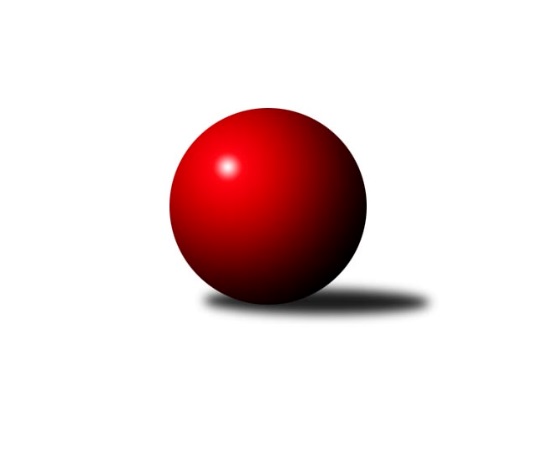 Č.2Ročník 2019/2020	22.9.2019Nejlepšího výkonu v tomto kole: 2739 dosáhlo družstvo: KC HodonínJihomoravský KP1 jih 2019/2020Výsledky 2. kolaSouhrnný přehled výsledků:TJ Lokomotiva Valtice B	- TJ Sokol Mistřín C	2:6	2505:2584	5.0:7.0	20.9.TJ Sokol Vracov B	- TJ Sokol Vážany	5:3	2632:2594	8.0:4.0	20.9.TJ Sokol Šanov B	- SK Podlužan Prušánky B	7:1	2606:2538	8.0:4.0	20.9.SK Baník Ratíškovice C	- SK Kuželky Dubňany C	3:5	2420:2487	4.0:8.0	21.9.KK Jiskra Čejkovice B	- KK Sokol Litenčice	5:3	2383:2369	5.0:7.0	21.9.TJ Jiskra Kyjov	- KC Hodonín	2:6	2631:2739	6.0:6.0	22.9.Tabulka družstev:	1.	TJ Sokol Vracov B	2	2	0	0	12.0 : 4.0 	15.0 : 9.0 	 2605	4	2.	KC Hodonín	2	2	0	0	12.0 : 4.0 	13.0 : 11.0 	 2695	4	3.	TJ Sokol Mistřín C	2	1	1	0	10.0 : 6.0 	14.0 : 10.0 	 2605	3	4.	SK Kuželky Dubňany C	2	1	1	0	9.0 : 7.0 	13.0 : 11.0 	 2556	3	5.	TJ Sokol Vážany	2	1	0	1	11.0 : 5.0 	15.0 : 9.0 	 2570	2	6.	KK Sokol Litenčice	2	1	0	1	10.0 : 6.0 	15.0 : 9.0 	 2457	2	7.	TJ Sokol Šanov B	2	1	0	1	9.0 : 7.0 	13.0 : 11.0 	 2580	2	8.	SK Podlužan Prušánky B	2	1	0	1	7.0 : 9.0 	10.5 : 13.5 	 2548	2	9.	KK Jiskra Čejkovice B	2	1	0	1	5.0 : 11.0 	6.0 : 18.0 	 2378	2	10.	TJ Lokomotiva Valtice B	2	0	0	2	4.0 : 12.0 	10.5 : 13.5 	 2498	0	11.	SK Baník Ratíškovice C	2	0	0	2	4.0 : 12.0 	9.0 : 15.0 	 2449	0	12.	TJ Jiskra Kyjov	2	0	0	2	3.0 : 13.0 	10.0 : 14.0 	 2566	0Podrobné výsledky kola:	 TJ Lokomotiva Valtice B	2505	2:6	2584	TJ Sokol Mistřín C	Eduard Jung	 	 186 	 200 		386 	 0:2 	 458 	 	220 	 238		Vladislav Kozák	Roman Krůza	 	 213 	 219 		432 	 0:2 	 450 	 	227 	 223		Milan Peťovský	Robert Gecs	 	 205 	 183 		388 	 1:1 	 392 	 	184 	 208		Martina Miškeříková	Milan Šváb	 	 177 	 204 		381 	 1:1 	 447 	 	244 	 203		Radim Holešinský	Josef Vařák	 	 216 	 256 		472 	 2:0 	 393 	 	202 	 191		Petr Khol	Vladimír Čech	 	 246 	 200 		446 	 1:1 	 444 	 	227 	 217		Pavel Měsíčekrozhodčí:  Vedoucí družstevNejlepší výkon utkání: 472 - Josef Vařák	 TJ Sokol Vracov B	2632	5:3	2594	TJ Sokol Vážany	Martin Pechal	 	 251 	 197 		448 	 1:1 	 466 	 	216 	 250		Radim Kroupa	Martin Bílek	 	 239 	 230 		469 	 2:0 	 423 	 	217 	 206		Dušan Zahradník	Jiří Dluhoš	 	 204 	 219 		423 	 2:0 	 381 	 	197 	 184		Pavel Lasovský ml.	Jaroslav Konečný	 	 224 	 216 		440 	 2:0 	 417 	 	203 	 214		Jan Kovář	Richard Juřík	 	 231 	 199 		430 	 1:1 	 435 	 	222 	 213		Petr Sedláček	Miroslav Bahula	 	 211 	 211 		422 	 0:2 	 472 	 	228 	 244		Josef Kamenišťákrozhodčí: Nejedlík V/Tužil JNejlepší výkon utkání: 472 - Josef Kamenišťák	 TJ Sokol Šanov B	2606	7:1	2538	SK Podlužan Prušánky B	Ivan Torony	 	 218 	 217 		435 	 1:1 	 433 	 	202 	 231		Tomáš Slížek	Jaroslav Klimentík	 	 229 	 202 		431 	 1:1 	 439 	 	241 	 198		Michal Šimek	Ladislav Kacetl	 	 244 	 211 		455 	 1.5:0.5 	 434 	 	223 	 211		Zdeněk Hosaja	Petr Kesjár *1	 	 243 	 203 		446 	 1:1 	 432 	 	215 	 217		Alena Kristová	Radek Vrška	 	 215 	 213 		428 	 2:0 	 398 	 	194 	 204		Michal Pálka	Martin Ďurko	 	 208 	 203 		411 	 1.5:0.5 	 402 	 	199 	 203		Jiří Novotnýrozhodčí:  Vedoucí družstevstřídání: *1 od 73. hodu Karel SaidlNejlepší výkon utkání: 455 - Ladislav Kacetl	 SK Baník Ratíškovice C	2420	3:5	2487	SK Kuželky Dubňany C	Martin Švrček	 	 196 	 215 		411 	 1:1 	 412 	 	205 	 207		Zdeněk Jurkovič	Tomáš Koplík st.	 	 212 	 191 		403 	 1:1 	 387 	 	181 	 206		Zdeněk Hanák	Karel Mecl	 	 199 	 196 		395 	 0:2 	 441 	 	203 	 238		Jan Blahůšek	Jakub Mecl	 	 204 	 195 		399 	 1:1 	 389 	 	182 	 207		Aleš Zlatník	Václav Koplík	 	 208 	 206 		414 	 1:1 	 413 	 	204 	 209		František Fialka	Tomáš Pokoj	 	 179 	 219 		398 	 0:2 	 445 	 	210 	 235		Martin Mačákrozhodčí: Václav KoplíkNejlepší výkon utkání: 445 - Martin Mačák	 KK Jiskra Čejkovice B	2383	5:3	2369	KK Sokol Litenčice	Michal Hlinecký	 	 193 	 196 		389 	 1:1 	 394 	 	190 	 204		Luděk Zapletal	Hana Majzlíková	 	 175 	 175 		350 	 0:2 	 385 	 	196 	 189		Lenka Štěrbová	Tomáš Mrkávek	 	 189 	 196 		385 	 1:1 	 377 	 	172 	 205		Miroslava Štěrbová	Zdeněk Burian	 	 230 	 207 		437 	 1:1 	 391 	 	183 	 208		Kateřina Kravicová	Jiří Fojtík	 	 209 	 183 		392 	 0:2 	 453 	 	223 	 230		Roman Blažek	Vladimír Stávek	 	 214 	 216 		430 	 2:0 	 369 	 	184 	 185		Milan Štěrbarozhodčí: Zdeněk BurianNejlepší výkon utkání: 453 - Roman Blažek	 TJ Jiskra Kyjov	2631	2:6	2739	KC Hodonín	Roman Klvaň *1	 	 205 	 215 		420 	 0:2 	 479 	 	241 	 238		Aleš Zálešák	Ludvík Kuhn	 	 239 	 225 		464 	 2:0 	 424 	 	207 	 217		Radovan Kadlec	Vít Mišurec	 	 209 	 218 		427 	 0:2 	 494 	 	245 	 249		Josef Toman	Jiří Špaček	 	 213 	 204 		417 	 2:0 	 402 	 	201 	 201		Jakub Toman	Antonín Svozil st.	 	 234 	 207 		441 	 1:1 	 442 	 	228 	 214		Michal Tušl	Antonín Svozil ml.	 	 237 	 225 		462 	 1:1 	 498 	 	234 	 264		Radek Křížrozhodčí: Svozil Antonín ml.střídání: *1 od 51. hodu Radek JurčíkNejlepší výkon utkání: 498 - Radek KřížPořadí jednotlivců:	jméno hráče	družstvo	celkem	plné	dorážka	chyby	poměr kuž.	Maximum	1.	Josef Toman 	KC Hodonín	477.00	306.0	171.0	2.5	2/2	(494)	2.	Martin Bílek 	TJ Sokol Vracov B	467.50	315.0	152.5	5.5	1/1	(469)	3.	Aleš Zálešák 	KC Hodonín	464.50	313.0	151.5	3.0	2/2	(479)	4.	Josef Kamenišťák 	TJ Sokol Vážany	460.50	306.0	154.5	3.0	2/2	(472)	5.	Radim Holešinský 	TJ Sokol Mistřín C	458.50	317.5	141.0	4.5	2/2	(470)	6.	Radim Kroupa 	TJ Sokol Vážany	453.50	307.0	146.5	5.0	2/2	(466)	7.	Vladislav Kozák 	TJ Sokol Mistřín C	451.00	295.5	155.5	4.5	2/2	(458)	8.	Antonín Svozil  ml.	TJ Jiskra Kyjov	448.00	299.5	148.5	7.5	2/2	(462)	9.	Martin Mačák 	SK Kuželky Dubňany C	447.00	302.5	144.5	4.0	2/2	(449)	10.	Roman Blažek 	KK Sokol Litenčice	445.50	316.0	129.5	4.5	2/2	(453)	11.	Milan Peťovský 	TJ Sokol Mistřín C	445.00	295.0	150.0	5.5	2/2	(450)	12.	Jan Blahůšek 	SK Kuželky Dubňany C	444.50	313.5	131.0	6.0	2/2	(448)	13.	Radovan Kadlec 	KC Hodonín	444.00	308.0	136.0	6.0	2/2	(464)	14.	Vladimír Čech 	TJ Lokomotiva Valtice B	443.50	292.5	151.0	4.5	2/2	(446)	15.	Michal Tušl 	KC Hodonín	442.50	299.5	143.0	6.0	2/2	(443)	16.	Jaroslav Konečný 	TJ Sokol Vracov B	440.00	302.0	138.0	3.0	1/1	(440)	17.	Antonín Svozil  st.	TJ Jiskra Kyjov	439.00	303.0	136.0	5.0	2/2	(441)	18.	Miroslav Bahula 	TJ Sokol Vracov B	438.00	293.0	145.0	4.0	1/1	(454)	19.	Alena Kristová 	SK Podlužan Prušánky B	437.50	305.0	132.5	6.0	2/2	(443)	20.	Pavel Měsíček 	TJ Sokol Mistřín C	436.50	302.5	134.0	10.0	2/2	(444)	21.	Ludvík Kuhn 	TJ Jiskra Kyjov	436.00	291.5	144.5	6.0	2/2	(464)	22.	Petr Sedláček 	TJ Sokol Vážany	435.50	302.5	133.0	2.5	2/2	(436)	23.	Václav Koplík 	SK Baník Ratíškovice C	434.00	293.0	141.0	5.5	2/2	(454)	24.	Zdeněk Burian 	KK Jiskra Čejkovice B	434.00	307.0	127.0	7.5	2/2	(437)	25.	Richard Juřík 	TJ Sokol Vracov B	430.00	307.0	123.0	10.0	1/1	(430)	26.	Martin Pechal 	TJ Sokol Vracov B	428.00	280.5	147.5	3.5	1/1	(448)	27.	Josef Vařák 	TJ Lokomotiva Valtice B	428.00	296.5	131.5	12.0	2/2	(472)	28.	Ladislav Kacetl 	TJ Sokol Šanov B	427.50	299.0	128.5	5.0	2/2	(455)	29.	Radek Vrška 	TJ Sokol Šanov B	426.00	294.0	132.0	8.5	2/2	(428)	30.	Michal Šimek 	SK Podlužan Prušánky B	426.00	301.0	125.0	5.0	2/2	(439)	31.	Vladimír Stávek 	KK Jiskra Čejkovice B	424.50	295.5	129.0	7.0	2/2	(430)	32.	Vít Mišurec 	TJ Jiskra Kyjov	423.50	287.0	136.5	7.0	2/2	(427)	33.	Jiří Dluhoš 	TJ Sokol Vracov B	423.00	285.0	138.0	5.0	1/1	(423)	34.	Jakub Mecl 	SK Baník Ratíškovice C	422.00	298.5	123.5	12.0	2/2	(445)	35.	Jakub Toman 	KC Hodonín	421.00	293.5	127.5	6.5	2/2	(440)	36.	Ivan Torony 	TJ Sokol Šanov B	421.00	296.5	124.5	7.0	2/2	(435)	37.	Tomáš Slížek 	SK Podlužan Prušánky B	419.00	289.0	130.0	3.5	2/2	(433)	38.	Martin Ďurko 	TJ Sokol Šanov B	419.00	296.0	123.0	9.5	2/2	(427)	39.	Dušan Zahradník 	TJ Sokol Vážany	417.00	292.5	124.5	5.5	2/2	(423)	40.	František Fialka 	SK Kuželky Dubňany C	415.00	301.0	114.0	8.0	2/2	(417)	41.	Petr Khol 	TJ Sokol Mistřín C	413.50	300.5	113.0	8.0	2/2	(434)	42.	Jiří Špaček 	TJ Jiskra Kyjov	413.00	292.0	121.0	8.0	2/2	(417)	43.	Michal Pálka 	SK Podlužan Prušánky B	410.00	285.0	125.0	9.0	2/2	(422)	44.	Milan Šváb 	TJ Lokomotiva Valtice B	409.00	289.0	120.0	13.0	2/2	(437)	45.	Zdeněk Jurkovič 	SK Kuželky Dubňany C	407.00	288.0	119.0	9.0	2/2	(412)	46.	Luděk Zapletal 	KK Sokol Litenčice	404.00	280.0	124.0	10.0	2/2	(414)	47.	Tomáš Koplík  st.	SK Baník Ratíškovice C	402.50	288.5	114.0	12.0	2/2	(403)	48.	Stanislav Kočí 	TJ Sokol Vracov B	402.00	280.0	122.0	10.0	1/1	(402)	49.	Martin Švrček 	SK Baník Ratíškovice C	400.00	278.5	121.5	14.5	2/2	(411)	50.	Lenka Štěrbová 	KK Sokol Litenčice	400.00	282.5	117.5	10.0	2/2	(415)	51.	Robert Gecs 	TJ Lokomotiva Valtice B	400.00	291.5	108.5	13.0	2/2	(412)	52.	Miroslava Štěrbová 	KK Sokol Litenčice	399.50	275.5	124.0	8.0	2/2	(422)	53.	Tomáš Pokoj 	SK Baník Ratíškovice C	399.50	284.5	115.0	11.0	2/2	(401)	54.	Eduard Jung 	TJ Lokomotiva Valtice B	396.50	285.5	111.0	9.5	2/2	(407)	55.	Karel Mecl 	SK Baník Ratíškovice C	391.00	293.0	98.0	13.5	2/2	(395)	56.	Jiří Fojtík 	KK Jiskra Čejkovice B	384.50	273.5	111.0	13.5	2/2	(392)	57.	Milan Štěrba 	KK Sokol Litenčice	381.50	264.0	117.5	11.0	2/2	(394)	58.	Michal Hlinecký 	KK Jiskra Čejkovice B	379.50	267.0	112.5	12.5	2/2	(389)	59.	Tomáš Mrkávek 	KK Jiskra Čejkovice B	373.00	283.0	90.0	13.0	2/2	(385)		Radek Kříž 	KC Hodonín	498.00	327.0	171.0	6.0	1/2	(498)		Milan Kochaníček 	KK Sokol Litenčice	462.00	296.0	166.0	1.0	1/2	(462)		Pavel Antoš 	SK Kuželky Dubňany C	461.00	326.0	135.0	10.0	1/2	(461)		Michal Stieranka 	TJ Sokol Šanov B	454.00	321.0	133.0	2.0	1/2	(454)		Ladislav Teplík 	SK Kuželky Dubňany C	448.00	291.0	157.0	4.0	1/2	(448)		Pavel Flamík 	SK Podlužan Prušánky B	444.00	302.0	142.0	4.0	1/2	(444)		Jan Klimentík 	TJ Sokol Šanov B	441.00	281.0	160.0	2.0	1/2	(441)		Zdeněk Hosaja 	SK Podlužan Prušánky B	434.00	303.0	131.0	8.0	1/2	(434)		Roman Krůza 	TJ Lokomotiva Valtice B	432.00	307.0	125.0	8.0	1/2	(432)		Jaroslav Klimentík 	TJ Sokol Šanov B	431.00	312.0	119.0	9.0	1/2	(431)		Petr Malý 	TJ Sokol Vážany	422.00	279.0	143.0	3.0	1/2	(422)		Jan Kovář 	TJ Sokol Vážany	417.00	294.0	123.0	11.0	1/2	(417)		Pavel Dolinajec 	KK Jiskra Čejkovice B	414.00	291.0	123.0	6.0	1/2	(414)		Zbyněk Škoda 	TJ Lokomotiva Valtice B	409.00	302.0	107.0	12.0	1/2	(409)		Zdeněk Sedláček 	TJ Sokol Mistřín C	409.00	312.0	97.0	10.0	1/2	(409)		Jiří Novotný 	SK Podlužan Prušánky B	402.00	268.0	134.0	2.0	1/2	(402)		Pavel Slavík 	KC Hodonín	394.00	288.0	106.0	7.0	1/2	(394)		Martina Miškeříková 	TJ Sokol Mistřín C	392.00	304.0	88.0	15.0	1/2	(392)		Kateřina Kravicová 	KK Sokol Litenčice	391.00	277.0	114.0	9.0	1/2	(391)		Aleš Zlatník 	SK Kuželky Dubňany C	389.00	299.0	90.0	14.0	1/2	(389)		Zdeněk Hanák 	SK Kuželky Dubňany C	387.00	269.0	118.0	10.0	1/2	(387)		Jozef Kamenišťák 	TJ Sokol Vážany	387.00	280.0	107.0	11.0	1/2	(387)		Pavel Lasovský  ml.	TJ Sokol Vážany	381.00	283.0	98.0	15.0	1/2	(381)		Hana Majzlíková 	KK Jiskra Čejkovice B	350.00	271.0	79.0	18.0	1/2	(350)Sportovně technické informace:Starty náhradníků:registrační číslo	jméno a příjmení 	datum startu 	družstvo	číslo startu25043	Zdeněk Hanák	21.09.2019	SK Kuželky Dubňany C	1x7242	Zdeněk Hosaja	20.09.2019	SK Podlužan Prušánky B	1x
Hráči dopsaní na soupisku:registrační číslo	jméno a příjmení 	datum startu 	družstvo	25211	Aleš Zlatník	21.09.2019	SK Kuželky Dubňany C	Program dalšího kola:3. kolo27.9.2019	pá	17:30	SK Podlužan Prušánky B - TJ Jiskra Kyjov	28.9.2019	so	17:00	TJ Sokol Mistřín C - TJ Sokol Šanov B	29.9.2019	ne	9:00	SK Kuželky Dubňany C - TJ Lokomotiva Valtice B	29.9.2019	ne	9:00	TJ Sokol Vážany - SK Baník Ratíškovice C	29.9.2019	ne	10:00	KK Sokol Litenčice - TJ Sokol Vracov B	29.9.2019	ne	13:30	KC Hodonín - KK Jiskra Čejkovice B	Nejlepší šestka kola - absolutněNejlepší šestka kola - absolutněNejlepší šestka kola - absolutněNejlepší šestka kola - absolutněNejlepší šestka kola - dle průměru kuželenNejlepší šestka kola - dle průměru kuželenNejlepší šestka kola - dle průměru kuželenNejlepší šestka kola - dle průměru kuželenNejlepší šestka kola - dle průměru kuželenPočetJménoNázev týmuVýkonPočetJménoNázev týmuPrůměr (%)Výkon1xRadek KřížHodonín4981xRadek KřížHodonín116.354982xJosef TomanHodonín4942xJosef TomanHodonín115.424941xAleš ZálešákHodonín4791xJosef VařákValtice B112.844721xJosef KamenišťákVážany4721xRoman BlažekLitenčice 112.754531xJosef VařákValtice B4721xAleš ZálešákHodonín111.914792xMartin BílekVracov B4691xJosef KamenišťákVážany110.61472